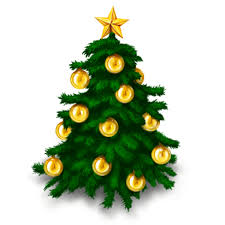 Zveme Vás,v sobotu 30.11.2019 v 17 hodinna rozsvícení Vánočního stromu a  Mikulášskou  nadílku  pro děti                     Obec Trokavec